Publicado en Barcelona el 31/05/2016 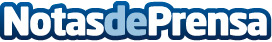 El abono de transporte Hola BCN! incorpora los desplazamientos al aeropuertoLa incorporación de este trayecto a la tarjeta supone un ahorro de 4,5 euros por viaje y persona y la L9 permite conectar con la red de transportes de Barcelona en las paradas de metro de la Torrassa (L1), Collblanc (L5) y Zona Universitària (L3)Datos de contacto:Laura MarínComunicación Barcelona Smart Moving635885467Nota de prensa publicada en: https://www.notasdeprensa.es/el-abono-de-transporte-hola-bcn-incorpora-los_1 Categorias: Viaje Sociedad Cataluña Turismo Movilidad y Transporte http://www.notasdeprensa.es